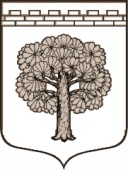 МУНИЦИПАЛЬНОЕ ОБРАЗОВАНИЕ
«ДУБРОВСКОЕ ГОРОДСКОЕ ПОСЕЛЕНИЕ»
ВСЕВОЛОЖСКОГО МУНИЦИПАЛЬНОГО РАЙОНА
ЛЕНИНГРАДСКОЙ ОБЛАСТИ
СОВЕТ ДЕПУТАТОВчетвертого созываРЕШЕНИЕ04.03.2022	№ 13г.п.ДубровкаО результатах деятельности администрации муниципального образования «Дубровское городское поселение» Всеволожского муниципального районаЛенинградской области за 2021 годВ соответствии с пунктом 11.1 статьи 35 Федерального закона от 06.10.2003 № 131-ФЗ «Об общих принципах организации местного самоуправления в Российской Федерации», Уставом МО «Дубровское городское поселение», заслушав отчетглавы администрации муниципального образования «Дубровское городское поселение» Всеволожского муниципального района Ленинградской области, совет депутатов принял РЕШЕНИЕ:1.	Принять к сведению отчет главы администрации муниципального образования «Дубровское городское поселение» Всеволожского муниципального района Ленинградской области за 2021 годсогласно приложению.2.	Настоящее решение подлежит официальному опубликованию в газете «Вести Дубровки» и размещению на официальном сайте в сети «Интернет».3.	Настоящее решение вступает в силу с момента принятия.4.	Контроль исполнения данного решения возложить на постоянную комиссию совета депутатов по законности и правопорядку, торговле, бытовому обслуживанию, общественному питанию и предпринимательству.Глава муниципального образования	Т.Г.Куликова Приложение к решению совета депутатовМО «Дубровское городское поселение»от 04.03.2022 № 13Отчет о социально-экономическом развитии
 МО «Дубровское городское поселение» за 2021 год и задачах на 2022 год Глава МО Куликова Т.Г.и.о. главы администрации Марков Д.Н.Уважаемые депутаты, руководители предприятий и учреждений, жители Дубровского городского поселения, коллеги и гости! В соответствии с действующим Федеральным законодательством представляется отчет о работе органов местного самоуправления Дубровского городского поселения за 2021 год и о планах в работе на 2022 год. В совете депутатов Дубровского городского поселения работают 10 депутатов, на постоянной основе – только глава муниципального образования.При совете депутатов действует три постоянных комиссии:1.	По бюджетному контролю, муниципальному имуществу, налогам, инвестициям и экономическому развитию.2.	По законности и правопорядку, торговле, бытовому обслуживанию, общественному питанию и предпринимательству.3.	По промышленности, архитектуре, строительству, жилищно-коммунальному хозяйству, экологии, здравоохранению, образованию, культуре и социальным вопросам.В рамках нормотворческой деятельности за отчетный период проведено 9 заседаний совета депутатов, из них 2 – внеочередных. Приняты 68 решений, в том числе и по ряду важных вопросов: 1.	Внесены изменения в Устав в соответствии с меняющимся. 2.	В связи с вступившим в силу федеральным законом, регулирующим порядок проведения муниципального контроля, утверждены соответствующие положения:о муниципальном контроле на автомобильном транспорте, городском наземном электрическом транспорте и в дорожном хозяйстве в границах населенных пунктов муниципального образования «Дубровское городское поселение» Всеволожского муниципального района Ленинградской области»; о муниципальном контроле в сфере благоустройства на территории муниципального образования «Дубровское городское поселение» Всеволожского муниципального района Ленинградской области»; о муниципальном земельном контроле на территории муниципального образования «Дубровское городское поселение» Всеволожского муниципального района Ленинградской области»;о муниципальном жилищном контроле на территории муниципального образования «Дубровское городское поселение» Всеволожского муниципального района Ленинградской области».3.	Принято положение о постановке на учет воинских захоронений, выявленных на территории муниципального образования «Дубровское городское поселение» и увековечении имен погибших воинов. 4.	Разработаны и утверждены новые Правила благоустройства территории муниципального образования «Дубровское городское поселение» Всеволожского муниципального района Ленинградской области», в которых более детально раскрыты основные требования к содержанию территории муниципального образования, обусловлены зоны ответственности участников правоотношений в данной сфере.На постоянной основе ведется работа по принятию НПА и приведению их в соответствие с действующим законодательством. За 2021 год протестов прокурора на НПА нашего совета не поступало. Создано муниципальное казенное учреждение «Общественная безопасность» в целях выполнения ряда мероприятий в рамках, возложенных на органы местного самоуправления вопросов местного значения, что обеспечило создание условий для работы добровольной народной дружины и добровольной пожарной команды.Зарегистрировано Общественное учреждение пожарной охраны «Добровольная пожарная команда Дубровского городского поселения», получена в безвозмездное пользование пожарная машина, добровольные пожарные укомплектованы средствами пожаротушения.На постоянной основе организован прием граждан по вопросам совершения нотариальных действий. За истекший период главным специалистом по правовым вопросам совершено 69 нотариальных действий, большая часть которых вне помещения администрации, т.е. с выходом в адрес доверителя.Всего органами местного самоуправления принято 348 нормативно- правовых акта. Принятые решения и постановления, а также их проекты направляются 
в прокуратуру района. Информационным источником для освещения деятельности нашего поселения является официальный сайт поселения и газета «Вести Дубровки», где размещаются нормативные документы и другая информация. А также страница руководителей МО «Дубровское городское поселение» в социальной сети ВКонтакте, где публикуются текущие новости, есть возможность оперативно отреагировать на просьбы и ответить на вопросы жителей. 1. Прием гражданЗа 2021 год в органы местного самоуправления поступило 643 письменных обращений от граждан, на личном приеме главы муниципального образования побывало 16 человек, а у главы администрации поселения – 28 человек.Основными проблемами, с которыми граждане обращались в администрацию, были вопросы:по уличному освещению;по ремонту дорог;по благоустройству.2. Муниципальные услугиВ 2021 году предоставлено 53 вида муниципальных услуг, из них:1852 услуги – физическим лицам;733 услуги – юридическим лицам.Самые востребованные муниципальные услуги:Подготовка ответов на обращения и заявления граждан по вопросам, связанным с жилищно-коммунальной сферой и благоустройством.Консультирование граждан и юридических лиц в сфере земельно-имущественных отношений.Осуществление некоторых нотариальных действий.Присвоение и аннулирование адресов.Утверждение и выдача схемы расположения земельного участка или земельных участков на кадастровом плане территории муниципального образования.Заключение соглашения о перераспределении земель и (или) земельных участков, находящихся в муниципальной собственности, и земельных участков, находящихся в частной собственности.3. Земельная комиссияПроведено 13 заседаний земельной комиссии. 7 проверок по муниципальному земельному контролю. Составлены 5 актов о нарушении земельного законодательства, которые направлены в Управление Росреестра для рассмотрения вопроса о наложении административной ответственности.В 2021 году направлено 11 исковых заявлений по проверкам 2020 года в суд общей юрисдикции, из них 10 по результатам муниципального земельного контроля об освобождении самовольно занимаемых земельных участков, государственная собственность на которые не разграничена. Из них в 2021 году судом рассмотрено 6 дел, по которым вынесены решения об удовлетворении исковых требований. По одному делу заключено мировое соглашение. Остальные дела находятся в работе.4. Жилищная комиссияПроведено 15 заседаний жилищной комиссии. На 01.01.2021 стояли на очереди на улучшение жилищных условий 6 семей, всего 26 человек.За 2021 год 3 семьи (12 человек) очередников улучшили свои жилищные условия путем получения жилых помещений по договорам социального найма. Было предоставлено 4 отдельные квартиры.На 01.01.2022 очередь на улучшение жилищных условий состоит из 3-х семей. Всего 14 человек. По состоянию на аналогичную дату 2020 года на очереди состояло – 7 семей, 29 человек.На постоянной основе ведется работа по выявлению выморочного имущества, оформления его в муниципальную собственность.За истекший период 2021 года в собственность муниципального образования по результатам указанной работы получены 2 квартиры (одна и трех комнатные). В отношении еще одной квартиры открыто наследственное дело, право собственности планируется получить в сентябре 2022 года.Также в целях оформления прав на недвижимое выморочное имущество администрацией подан иск о признании лица безвестно отсутствующим. В дальнейшем, после признания его в установленном порядке умершим, также будет оформлено право собственности на имущество муниципальным образованием. Жилье будет предоставлено очередникам. 5. В 2021 году приняты в собственность муниципального образования следующие объекты: Земельный участок (гражданское кладбище), расположенный по адресу: Ленинградская область, Всеволожский муниципальный р-н, Дубровское городское поселение, г.п. Дубровка, ул. Павленко, уч. № 37.Футбольное поле с искусственным покрытием и земельный участок, расположенные по адресу: Ленинградская область, Всеволожский р-н, г.п. Дубровка, ул. Набережная, уч. № 17/3.Три детских игровых комплекса: «Вертолет», «Замок принцессы» и «Ксил №10» (ул. 1-й Пятилетки).Туалетный модуль-павильон Городовой Классика 312СИ-М, установленный в парке «Невский».Дизель-генераторная установка с автоматическим вводом резерва и полуприцепом для обеспечения жизнедеятельности жителей муниципального образования на случай ЧС.Три нежилых помещения (чердаки), расположенные по адресу: 188684, Ленинградская область, Всеволожский муниципальный район, Дубровское городское поселение, г.п. Дубровка, ул. Советская д. 7, корп. 1, пом. №№ 2Н, 3Н и 4Н.6. Демографическая справкаНа 1 января 2021 года население Дубровского городского поселения составило 7 852 человека.Бюджетный блокВ 2021 году исполнение программного бюджета составило 98,0%.Доходная часть бюджета за 2021 год составила 153 412,2 тыс. руб. (103,8% от запланированной суммы).Собственные доходы за 2021 год составили 64 101,1 тыс. руб. и сложились они из налоговых и неналоговых доходов.Процент собственных доходов в 2021 году к доходной части бюджета составил 42%.Из чего сложились собственные доходы в 2021 годуНДФЛ (подоходный налог) – 11 814,1 тыс. руб. (+1 400,0 тыс. руб. больше чем в аналогичном периоде прошлого года). Напомним, что с 2015 года в бюджет поселения поступает 15% подоходного налога.Земельный налог – 15 741,9 тыс. руб. (+3 500,0 тыс. руб.).Аренда земельных участков – 8 354,5 тыс. руб. (+4 400,0 тыс. руб.).Акцизы –1 726,9 тыс. руб. (-30,0 тыс. руб.).Аренда имущества – 4 407,9 тыс. руб. (+43,0 тыс. руб.).Налог на имущество физических лиц – 1 070,8 тыс. руб. (-223,0 тыс. руб.).Продажа земельных участков – 11 780,0 тыс. руб. (-2 400,0 тыс. руб.).Госпошлина – 9,9 тыс. руб. (+2,1 тыс. руб.).Платные услуги – 1 923,4 тыс. руб. (+1 100,0 тыс. руб.).Доходы от продажи имущества – 1 140,0 тыс. руб.Прочие неналоговые доходы – 6 131,6 тыс. руб.Безвозмездные поступления из бюджетов различных уровнейв 2021 году составили 89 311,2 тыс. руб.Из чего сложились безвозмездные поступления в 2021 годуДотация на выравнивание уровня бюджетной обеспеченности – 17 759,7 тыс. руб.Субсидии по программе «Комфортная среда» – 27 000 тыс. руб.Средства из депутатского фонда областного парламентария – 7 500,0 тыс. руб.Субсидии на реализацию областного закона № 3-оз 
(«О содействии участию населения в осуществлении местного самоуправления в иных формах…» 1 054,0 тыс. руб. (озеленение общественных и дворовых территорий).Субсидии на реализацию областного закона № 147-оз («О старостах сельских населенных пунктов») – 112,4 тыс. руб. (освещение пос. Пески).Субсидии на стимулирующие выплаты работникам культуры – 1 467,3 тыс. руб.Субсидии на капитальный ремонт и ремонт автомобильных дорог – 34 131,6 тыс. руб.Субвенции на воинский учет – 297,4 тыс. руб.Субсидии на стимулирующие выплаты работникам ОМСУ – 90,0 тыс. руб.Субвенции на исполнение полномочий по административным правонарушениям – 3,5 тыс. руб.Выполнение мероприятий в рамках муниципальных программВ Дубровском городском поселении реализуются пять муниципальных программ, на исполнение которых направлено 128 414,7 тыс. руб., – 90,4% средств бюджета Дубровского городского поселения. Хочу представить вашему вниманию информацию о том, что сделано в 2021 году по каждой из них, и коснемся планов на 2022 год. 1. «Безопасность в МО «Дубровское городское поселение»2021 год – основные мероприятия:В рамках исполнения программы «Безопасность» в МО «Дубровское городское поселение» функционирует МКУ «Общественная безопасность», реализованы мероприятия по модернизации системы охранной сигнализации, поставке и установке камер видеонаблюдения с распознаванием лиц и номеров автомобилей в ночное время суток, проводятся работы по техническому обслуживанию и ремонту комплексной системы безопасности. Установлены камеры видеонаблюдения в пос. Пески.В поселке Пески установлен пожарный гидрант.Приобретено оборудование для работы Добровольной пожарной команды «МО «Дубровское городское поселение», ранцы для пожаротушения, которые хорошо пригодились при ликвидации палов травы весной-летом 2021 года. Администрацией завершено формирование земельного участка по ул. Рабочая для размещения стационарной пожарной части. Участок передан в ЛенПожСпас для проведения проектных работ.2. «Развитие улично-дорожной сети 
в МО «Дубровское городское поселение»2021 год – основные мероприятия:Ремонт асфальтобетонного покрытия и элементов дорожной инфраструктуры по ул. Советской.Ремонт дорожного покрытия на участках: ул. Невская от ул. Советской до ул. Набережной; ул. Набережная от ул. Невской до ул. Заводской; ул. Заводская от ул. Набережной до ул. Советской.Восстановление дорожного покрытия по ул. Набережной, по ул. Весенней (проезд к гаражу автотранспорта Скорой помощи).Ямочный ремонт дорог.Отсыпка щебнем улиц частного сектора:ул. Южная;ул. Кленовая;ул. Счастливая;ул. Зари.Плановые значения на 2022 год – 4 300,0 тыс. руб.5Отсыпка щебнем улиц частного сектора: ул. Весенняя (с литером «а»);ул. Дружбы;ул. Северная;ул. Лесная;ул. 2-й Пятилетки;пер. Светлый;ул. Динкевича;ул. Мира.В 2022 году будут продолжены работы по установке новых и замене испорченных дорожных знаков, нанесение дорожной разметки.В бюджете на 2024 год предусмотрены средства на ремонт участков дорог ул. Томилина, ул. Невская в сумме 7 354,4 тыс. руб., в т.ч. за счет средств областного бюджета 6 692,5 тыс. руб.3. «Развитие жилищно-коммунального хозяйства 
в МО «Дубровское городское поселение»Низкий% исполнения по данной программе – переходящий договор по ремонту сетей на 2022 год.2021 год – основные мероприятия:Техническое обслуживание наружных газопроводов.Подключение газопровода по ул. Павленко.Восстановление поврежденного газопровода в пос. Пески.Пуско-наладочные работы восстановленного газопровода в пос. Пески.Весной 2021 года в пос. Пески проложен водопровод.За это время с заявлением о подключении обратились по 86 адресам. Из них уже подключено 54 домовладения. Еще 32 домовладения находятся стадии заключения договоров. Работы по подключению к ХВС продолжатся весной.Плановые значения на 2022 год – 4 146,9 тыс. рублей Ликвидация аварийного жилищного фонда – 3 479,2 тыс. руб., в т.ч.:за счет средств областного бюджета – 3 146,9 тыс. руб.;за счет средств местного бюджета – 31,5 тыс. руб.Мероприятия по обеспечению функционирования коммунальной инфраструктуры – 1 млн. 000,0 тыс. руб.4. «Благоустройство территории 
МО «Дубровское городское поселение»2021 год – основные мероприятия:Мероприятия по благоустройству территории устройство пешеходной дорожки ул. Павленко от пл. 37 км до автобусной остановки; устройство пешеходной дорожки от памятника «Подвиг Метростроителей 1941-1945 гг.» до существующей пешеходной дорожки вдоль берега р. Нева»;содержание территории пешеходной зоны парка «Невский»;работы по уборке межквартальных территорий, тротуаров, детских площадок;уборка и вывоз снега, расчистка дорог;вывоз и утилизация крупногабаритных отходов, работы по ликвидации стихийных свалок;приобретение и установка в парке «Невский» комплекса всесезонной теплой туалетной кабины;обработка от клещей общественных мест; валка аварийных деревьев, покос травы; санитарная, омолаживающая, формовочная обрезка кустарников 
и деревьев, вывоз и мульчирование веток, побелка деревьев;стрижка газонов.Ремонт дворовых территорий многоквартирных домов, проездов 
к дворовым территориям многоквартирных домов по ул. Пионерской, 2, ул. Школьной,14.Ремонт дворовых территорий многоквартирных домов, проездов 
к дворовым территориям многоквартирных домов по ул. Пионерской, 1.Приобретение и монтаж покрытия спортивной площадки у школы.Содержание и ремонт уличного освещения в поселке Пески. В соответствии с 147-оз «О старостах» установлены светодиодные светильники на перекрестках улиц: Центральная – Садовая, Центральная – Южная, Центральная – Заречная. Озеленение (работы по весеннему озеленению и цветочному оформлению поселка, уходу за зелеными насаждениями). В 2021 году в рамках реализации закона Ленинградской области от № 3-оз «О содействии участию населения в осуществлении местного самоуправления…» выполнены работы по озеленению территории у домов по улицам Ленинградской, 8; Советской, 7/1, 7/2; 21, 25, 26/1, 39/1, 39/2; Пионерской, 1, 3, 6; Школьной, 19, 20, 21, 22, 24, 25, 26; Томилина, 1, 3, 5, 7; аллея и прогулочная зона ул. Советской, территория «Орудийной площадки» на ул. Невской; парк «Невский».Выполнены работы по благоустройству второй очереди парка «Невский» и благоустройству дворов в квартале улиц Пионерская – Школьная –Ленинградская – Советская; и Школьная, 14 – Пионерская, 2.Плановые значения на 2022 год – 65 млн. 615,5 тыс. руб. Запланировано:Устройство пешеходной дорожки с освещением в пос. Пески; Мероприятия по освещению улично-дорожной сети по ул. Томилина, ул. Школьной, ул. Советской с заменой столбов и установкой светодиодных светильников. Приобретение и установка детского игрового комплекса с подготовкой основания и монтажом освещения (учитывая большое количество обращений жителей, рассматриваем место установки по адресу ул. Школьная, 23).Приобретение и монтаж покрытия спортивной площадки мини-футбола с установкой освещения.Ремонт 9-ти контейнерных площадок для сбора ТБО (в рамках реализации областного закона 3-оз).Ремонт освещения в пос. Пески с установкой светодиодных светильников 
(в рамках 147-оз»):перекресток ул. Заречной/ул. Оскаленко;перекресток ул. Заречной/ул. Зари;перекресток ул. Заречной/ул. Пограничника Гарькаваго;перекресток ул. Оскаленко/ул. Генерала Краснова.Благоустройство территории пос. Пески, ограниченной: ул. Зощенко и рекой Нева, Промзоной, южной окраиной пос. Пески – 1-й этап благоустройства (правая сторона от ул. Центральная) в рамках программы «Комфортная среда». Стоимость первого этапа – 25 млн. рублей. Начало работ по благоустройству парка «Надежда». Будет заключен трехгодичный контракт. В 2022 году начнется исполнение 1-го этапа – расчистка и планировка. Работы запланированы на средства местного и районного бюджетов. Стоимость первого этапа – 20 млн. рублей. СубботникиТрадиционно хочется отметить и сказать большое спасибо всем, кто выходит на субботники и благоустраивает родной поселок своим трудом. Спасибо сотрудникам коммунальных предприятий ЖЭКа и Водоканала. Самый большой вклад в чистоту и порядок вносите именно вы. Спасибо активным и неравнодушным дубровчанам, которые все в большем количестве присоединяются к работе по наведению чистоты и уюта в поселении, особенно в весенний период. По собственной инициативе убирают береговую линию рек Нева и Дубровка, общественные территории и даже участки леса, не относящиеся к территории муниципального образования. 5. «КУЛЬТУРА И СПОРТ в муниципальном образовании 
«Дубровское городское поселение»– На обеспечение деятельности МКУ «Агентство по культуре и спорту», организацию и проведение культурно-массовых мероприятий, приобретение оборудования и прочих материальных ценностей в 2021 году направлено 
средств местного бюджета 16 026,7 тыс. руб., средств областного бюджета – 
3 352,3 тыс. руб.– На развитие физической культуры и массового спорта направлено 2 233,1 тыс. руб.– Доведение до сведения жителей поселения информации о социально-экономическом и культурном развитии, опубликование нормативно-правовых актов и иной информации –1 688,5 тыс. руб.Агентством по культуре и спорту на территории Дубровского городского поселения было организовано и проведено:220 культурно-массовых мероприятий, из них:48 детских, 117 молодежных и 21 мероприятие без возрастных ограничений; 34 мероприятия – гражданско-патриотической направленности;172 культурно-досуговых мероприятий: 42 – для детей, 112 – для молодежи, 18 – без ограничения возраста;28 мероприятий – информационно-просветительского характера для различных категорий населения,9 физкультурно-спортивных мероприятий (соревнования по шахматам, футболу и настольному теннису; участники: дети, молодежь, взрослое население).В прошедшем году на территории поселения были организованы мероприятия районного уровня: чемпионаты Всеволожского района по футболу среди детских и взрослых команд;VI Всеволожский районный открытый фестиваль «Березовый сок»,исторический игровой КВЕСТ «Невский Пятачок», в котором приняли участие молодежные команды Всеволожского района.В дни школьных каникул был разработан и реализован проект «Нескучные каникулы», в рамках которого учащимся младших классов были предложены 9различные мастер-классы, спортивные игровые мероприятия, показы мультфильмов и детских кинофильмов. На протяжении всего года Агентство работало в тесном сотрудничестве с молодежно-подростковым клубом «Планета» и Молодежным советом: проводились совместные поселковые, военно-патриотические, культурно-досуговые, спортивно-массовые, информационно-просветительские мероприятия.Молодежь участвовала в проведении праздников:Масленицы;праздновании Дня Государственного флага РФ;субботниках и другие мероприятиях; работали в группе волонтеров, помогали в доставке продуктовых наборов и лекарств ветеранам. Летом на территории поселения работал молодежный трудовой отряд. Дополнительным направлением работы в 2021 году стала организация встреч молодежи с интересными людьми: политиками, сотрудниками различных ведомств, предпринимателями, литераторами и художниками. Особое значение в Дубровке уделяется военно-патриотической работе: 
в 2021 году прошло 34 мероприятия военно-патриотической направленности:мероприятия ко Дню снятия блокады;акции «Свеча Памяти»; «Бессмертный полк»;«Окна победы»;«Письма в лицах»; «Их именами названы улицы поселка».В конце апреля и начале мая участникам войны, труженикам тыла, узникам, жителям блокадного Ленинграда от МО «Всеволожский муниципальный район» и администрации МО «Дубровское городское поселение» были вручены подарки.Из-за эпидемиологической ситуации, связанной c распространением коронавирусной инфекции, большое количество мероприятий было проведено в дистанционном формате.Большую роль в организации свободного времени населения Дубровки играет досуговый центр, на базе которого в течение года были организованы занятия 
для детей: шахматы,футбол, настольный теннис, хореография, хип-хоп, ментальная арифметика и скорочтение; для молодежи и взрослых:стрейчинг, йога, зумба, фитнес, кардио- и силовые тренировки, занятия в тренажерном зале; для населения «серебряного возраста»:оздоровительная группа, студия здоровья,группа любителей северной ходьбы.Для организации работы с молодежью оборудована коворкинг-зона, помещения для проведения мастер-классов, лекций и игровых программ, телевизоры, интерактивная доска, компьютеры, экшен-камеры, теннисные столы, киккер, аэрохоккей и многое другое.Два самодеятельных художественных коллектива: «Дубравушка», которому в марте этого года исполняется 15 лет (был организован в октябре 2006 года) и «Диво», организованный в октябре 2018 года, с сентября начали занятия под руководством нового руководителя – профессионального педагога-хормейстера. 
К сожалению, из-за сложившейся неблагополучной эпидемиологической ситуацией, «Дубравушка» в 2021 году не участвовала в традиционных районных и поселковых мероприятиях. А коллектив «Диво» подготовил и провел игровую программу к народному уличному гулянию «Масленица» и программу «Рождество». В летний период коллектив «Диво» в выходные дни выступал в парке «Невский» на открытой сцене.Нам на территории очень не хватает крытого спортивного комплекса. Учитывая эту проблему, администрация подготовила техническое задание и вышла на организацию конкурсных процедур по проектированию здания физкультурно-оздоровительного комплекса (ФОКа). Размещаться он будет между зданием АТС 
и первым корпусом бывшего детского дома с центральным выходом на ул. Школьная. Сформирован участок и отдан в аренду под строительство полноценной Ледовой арены. Размещение – старый стадион, ул. Набережная. Продолжается строительство амбулатории на 110 посещений в смену.Напомним, что средства выделены в рамках адресной инвестиционной программы, и предусмотрены они как на строительство амбулатории, так и на оснащение ее современным оборудованием. Возведены корпус амбулатории и здание станции Скорой помощи. Произошла задержка в строительстве Амбулатории из-за расторжения контакта между подрядчиком и комитетом по строительству Ленинградской области. Весной будет объявлен конкурс на заключение нового контракта. Сейчас идут переговоры с новой строительной организацией.За годы работы Фонда капитального ремонта многоквартирных домов в Ленинградской области в Дубровском поселении преобразились 32 многоквартирных дома. В них отремонтированы кровли, фасады, фундаменты. Эти дома гармонично вписываются в облик городского поселения с новыми домами, да и жить в таких домах после капремонта намного комфортнее. 
В 2022 году будут отремонтированы кровли в 2-х МКД – д. 1 и д. 2 по ул. Пионерской; фасады – д. 8, ул. Ленинградская; д. 11, ул. Пионерская. Продолжается работа по внесению изменений в Генеральный план. Комитетом по архитектуре Ленинградской области документы отправлены на дополнительное согласование в комитет по агропромышленному комплексу в части перевода земель сельхоз. назначения в земли населенных пунктов для размещения участков для многодетных семей и в части корректировки этажной застройки в комплексе «Новая Дубровка». После согласования и корректировки будут проведены повторные публичные слушания по внесению изменений в Генеральный план. Очень много вопросов приходит по срокам утверждения. 
С учетом всех необходимых процедур можно предположить, что корректировка по этажности – конец II квартала текущего года, а по участкам для многодетных – конец III квартала 2022 года. В своем докладе, хочу сказать спасибо, Во-первых, всем жителям – помощникам, советчикам, критикам, кто своими комментариями и высказываниями, сообщениями в социальных сетях болеет за общее дело – улучшение жизни в нашем родном поселке. Все сообщения читаются, если сообщение корректно, указан адрес, то устранением проблемы занимаемся незамедлительно. Хочу также выразить признательность Правительству Ленинградской области, руководству Всеволожского района за плодотворное взаимодействие.Отдельная благодарность нашему областному депутату. Многие проекты и задумки не имели бы воплощение, если бы не отстаивание интересов поселения на уровне региона. Из отчетов вы видите, что бюджет Дубровского городского поселения ежегодно закрывается, как минимум, в трехкратном размере по отношению к собственным доходам. Это итог участия в региональных программах. Хочу отметить, что СаядИсбарович Алиев как депутат очень помогает администрации в данной работе. Это не только участие в жизни поселения депутатским фондом, многие объекты были построены именно на эти средства – детские и спортивные площадки (Кремль, Корабль, Замок принцессы, скейт-площадка, сейчас будет уложено покрытие на волейбольно-баскетбольной площадке), ремонт дворовой территории по Школьной 14 – тоже из депутатских средств. СаядИсбарович помогает входить в программы здесь и сейчас, а не в далеком будущем. Результат этой помощи ощутим ежегодно. При дефицитном бюджете Дубровскому городскому поселению удается не снижать темпы преобразований уже на протяжении десяти лет. Доклад окончен.Количество 
состоящих в очереди 
на улучшение жилищных условий2021 год2022 годсемей73человек2912Показатель201920202021Население, всего7 7877 8527945в т.ч. младше трудоспособного возраста1 3941 5071 395в т.ч. трудоспособного возраста5 0324 6514836в т.ч. старше трудоспособного возраста1 3611 6941714Число родившихся896238Число умерших 847278Наименование 
муниципальной программыПлановые назначения, 
тыс. руб.Фактическое исполнение, тыс. руб.% исполнения«Безопасность в МО «Дубровское городское поселение»1 457,91 429,198,0Наименование 
муниципальной программыПлановые назначения, 
тыс. руб.Фактическое исполнение, тыс. руб.% исполнения«Развитие улично-дорожной сети в МО «Дубровское городское поселение»46 212,746 104,999,8Наименование 
муниципальной программыПлановые назначения, 
тыс. руб.Фактическое исполнение, тыс. руб.% исполненияРазвитие жилищно-коммунального хозяйства в МО «Дубровское городское поселение»1 086,0485,444,7Наименование 
муниципальной программыПлановые назначения, 
тыс. руб.Фактическое исполнение, тыс. руб.% исполнения«Благоустройство территории МО «Дубровское городское поселение»58 007,757 094,798,2